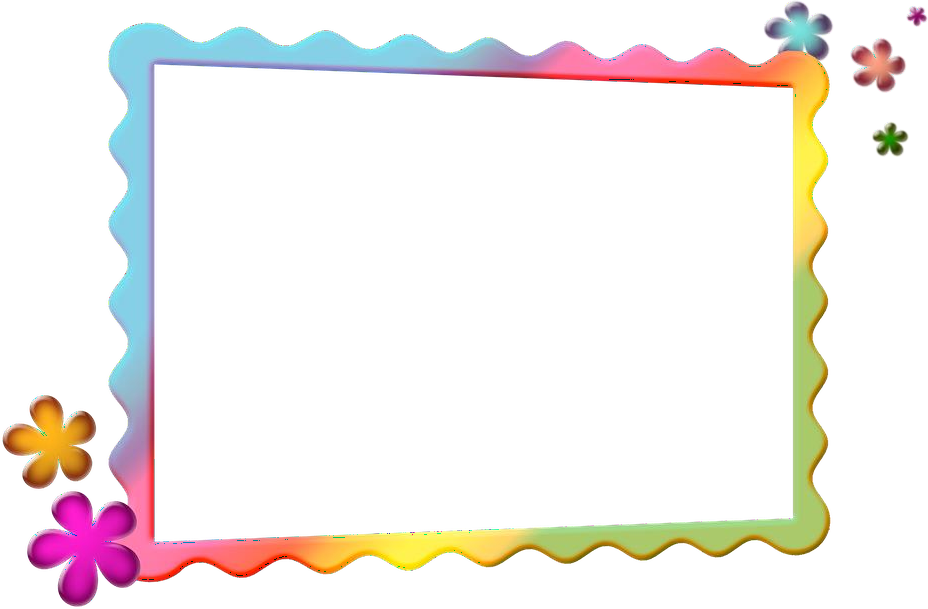 ПЛАН РОБОТИ методичного об’єднання вчителів початкових   класів Денисівської гімназії
 ім. Іванни Блажкевична 2023- 2024навчальний рікКерівник МОЛітнянська Ліліана ЛеонтіївнаРозглянуто на засіданні методичного об’єднанняс. Денисів 2023 р.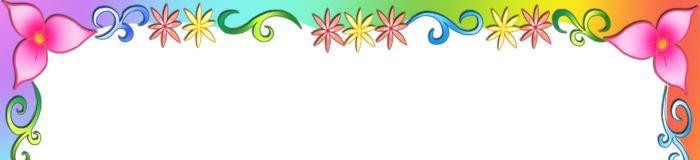 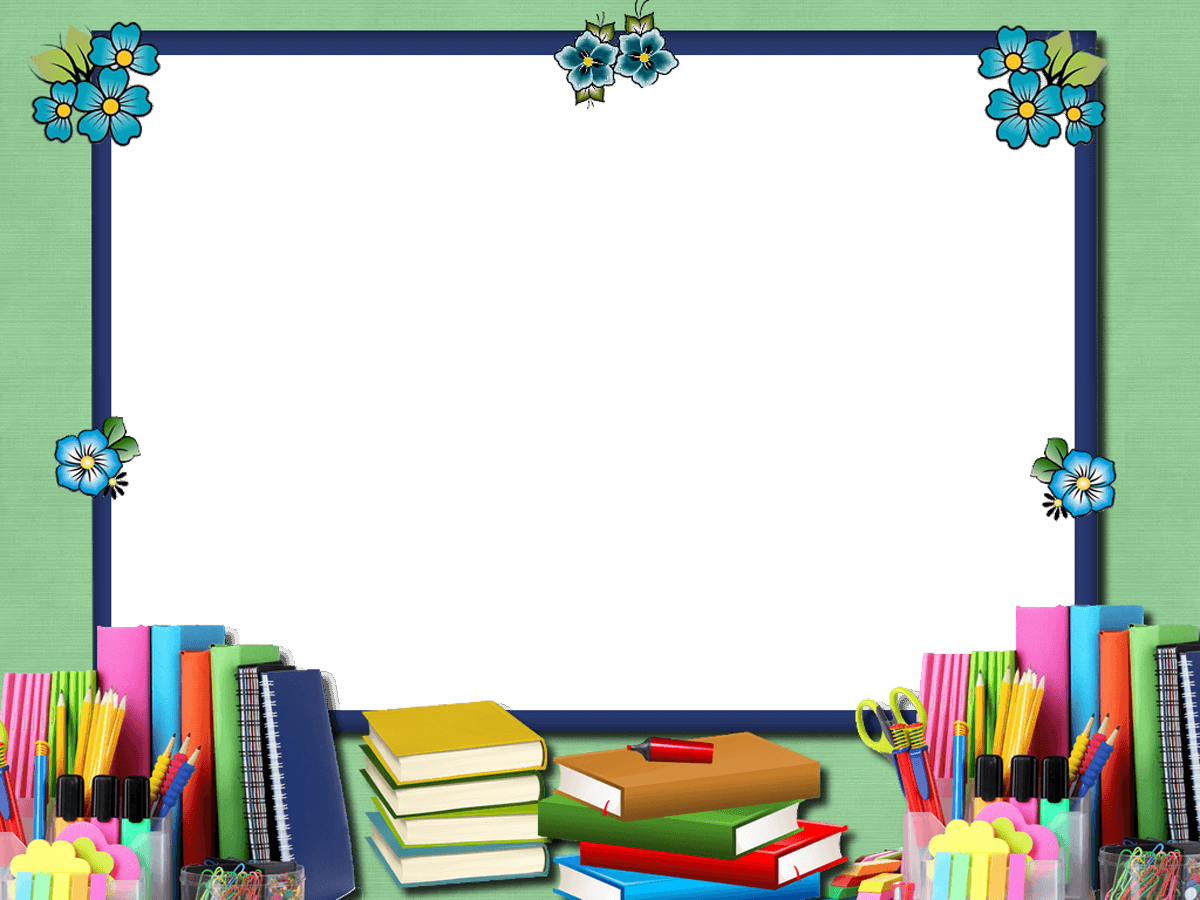 Науково – методична тема школи:«Формування інноваційного освітнього середовища на основі педагогіки партнерства на умовах реалізації компетентнісного підходу та принципу дитиноцентризму».
Науково–методична тема, над якою працюють члениМО вчителів початкових класів:«ФОРМУВАННЯ ПАТРІОТИЧНИХІ ГРОМАДЯНСЬКИХ ЯКОСТЕЙ ОСОБИСТОСТІ УЧНЯ»Професійне кредо«Учитель не той , хто вчить, а той у кого вчаться»І. ВступАналіз роботи методичного об’єднання вчителів початкових класів за підсумками 2022-2023 навчального року.Постійно шукати і творити, рухатися вперед в ногу з життям.У період, коли освіта України набуває кардинальних змін, виникає необхідність в оновленні методів та прийомів навчання, в залученні інноваційних методик процесу формування в учнів предметних та життєвих компетентностей. Сучасному суспільству потрібні громадяни, які здатні приймати нестандартні рішення, тобто підходити до вирішення тієї чи іншої проблеми, самоконтролювати та самооцінювати результати своєї діяльності.Основним завданням учителя на нинішньому етапі розвитку нашого суспільства є забезпечення виходу кожного учня на рівень базової освіти та встановлення розвитку пізнавальної	і	творчої	активності,	формування	не	тільки	предметних компетентностей учнів, а й самоосвітніх. Тому всі аспекти навчання повинні бути спрямовані на розвиток творчої особистості розкриття обдарованості кожної дитини. Методичне об’єднання вчителів початкових класів у 2022-2023 навчальному році працювало над проблемою: «Впровадження сучасних педагогічних технологій в освітній процес метою формування ключових компетентностей учнів».Проводилась велика робота з реалізації даного проблемного питання. Це проведення засідань методоб'єднання учителів початкових класів, відкритих уроків та виховних заходів, творчий звіт вчителів, що атестуються. Метою роботи методичного об'єднання вчителів є створення комфортних умов для навчання, за яких учень відчуває свою успішність, свою інтелектуальну досконалість, відчуває себе частинкою соціуму, його невід'ємною ланкою. Тому ця проблема і охопила всі сфери шкільного життя, весь освітній процес, де в центрі стоїть особистість - учень, з інтелектуальним, фізичним, творчим потенціалом.Робота методичного об’єднання була спрямована на підвищення професійної майстерності і розвиток творчої ініціативи вчителів, впровадження нового Державного стандарту початкової загальної освіти; застосування в інноваційному навчанні інтерактивних технологій; створення умов для формування ключових компетентностей учнів, педагогів. Протягом навчального року вчителі початкових класів працювали творчо ,наполегливо ,ефективно та результативно.Члени ШМО вчителів початкових класів беруть активну участь у підготовці та проведенні педагогічних рад школи.Протягом року було сплановано та проведено 5 засідань МО за такими темами:Перше засідання відбулося 31 серпня  2022 року у формі методичної наради на тему: «Нова українська школа: стратегії розвитку. Особливості організації навчально-виховного  процесу», де голова МО, Слободян Т.М.	зробила аналіз роботи МО за минулий навчальний рік. Було визначенні завдання та затверджений план роботи МО на 2022-2023 рік.Друге методичне об’єднання відбулося 26 жовтня 2022 року у вигляді «Круглого столу» на тему: «Формування критичного мислення здобувачів освіти НУШ. Адаптація першокласників до шкільного колективу».Третє засідання відбулося 27 грудня 2022 року на тему: «Досвід упровадження в освітньому процесі технології дистанційного навчання в початковій школі» .Четверте засідання відбулося у березні на тему: «Інклюзивна освіта в початковій школі. Інноваційні та хмарні технології в освітній діяльності».П’яте методичне об’єднання відбулося у вигляді «Аукціону методичних ідей» на тему«Підсумок роботи МО за рік» . На засіданні обговорювали ті платформи, які вчителі користувались для дистанційного навчання. Серед них найзручнішими були:«Google	Classroom»,	дошка Jamboard, «На урок», «Всеосвіта», «Learningapps» , YouTube, «Мій клас», «Classtime», Google  Meet, Viber.На засіданнях розглядалися найактуальніші питання щодо навчання та виховання молодших школярів НУШ , а саме:Педагогіка партнерства як продуктивна форма взаємодії вчителя та учнів.Інтеграція у навчанні молодших школярів математики «Щоденні 3»Інтерактивні форми організації навчальної діяльності молодших школярів на уроках математики.Кожен вчитель брав активну участь у роботі МО: готували доповіді, реферати, давали відкриті уроки, виховні заходи, старанно виконували свої доручення. Всі вчителі початкових класів спрямовують свою роботу на пошук наукових новинок, на створення творчої атмосфери, модернізацію форм, методів та засобів навчання і виховання дітей, а головне – на реалізацію принципу рівноправного діалогу між учителем та учнем.З метою обміну педагогічного досвіду вчителі, провели цікаві та змістовні відкриті уроки, заходи. Кожен урок, проведений учителями, – це цікава подорож з дітьми в світ науки, це і гра, і пізнання нового, і радість творчого пошуку. Зміст праці вчителі збагачують за допомогою різноманітних інноваційних методів і прийомів. Їх уроки відзначаються логічною завершеністю, умотивованістю, оптимальністю вибору форм і методів роботи. Постійно спонукають учнів працювати в парах і групах, створюють умови для вільного висловлювання думки, міркування. Учителі люблять своїх вихованців, допомагають їм усвідомити свою індивідуальність і неповторність, кожного дня під час уроків і в позакласній діяльності створюють для учнів ситуацію успіхуПочаток навчання в школі - складний і відповідальний момент в житті кожної дитини як в соціально - психологічному, так і у фізіологічному плані. Проблемам адаптації першокласників до навчання в школі було присвячено засідання малої- педагогічної ради школи, учасниками якої були вчителі початкових класів. На чолі з заступником директора з НВР обговорили умови успішної адаптації, варіанти впорядкування освітнього середовища, роль групової, ігрової, проєктної та дослідницької діяльності, важливість активної співпраці з батьками.Та головне, до чого прагнуть вчителі початкових класів,– це здружити школярів між собою та зробити шкільне життя дітей цікавим і захоплюючим.Плідна взаємодія всіх ланок співпраці дала змогу вчителям та учням початкових класів бути активними учасниками патріотичних заходів до Дня Миру, Дня захисту тварин,Дня Гідності та Свободи в Україні, Дня Соборності, Дня Землі, Великодня, Дня пам’яті та примирення,Свято Миколая , Дня матері, Дня вишиванки ,Дня щастя, Дня сім’ї тощо.Під час дистанційного та очного навчання учні брали участь у спортивних, літературних, фоточеленджах.Патріотичне виховання молодших школярів – надзвичайно важливий і специфічний етап патріотичного виховання людини, адже у цей період важливо сформувати в учнів почуття любові і поваги спочатку до своєї сім’ї, родини, домівки, потім – школи, рідного слова, природи, побуту і традицій, вулиці, міста, регіону, і в кінцевому результаті – до свого народу і країни. Виходячи з цього, методичне об’єднання приділяє велику увагу формуванню загальнолюдських та національних цінностей здобувачів освіти.Але поряд з позитивним у роботі методичного об’єднання вчителів початкових класів є ще деякі напрямки роботи, які потребують уваги:удосконалення роботи з розвитку творчих здібностей школярів;формування комунікативної, соціальної компетентностей молодших школярів;робота з обдарованими дітьми та учнями, які мають прогалини в знаннях. Виходячи з аналізу підсумків навчально-виховного процесу за минулий рік МО в поточному навчальному році працюватиме над вирішенням таких проблем-вдосконалення	форм	і	методів	навчання,	застосовуючі	інформаційні, комунікативні методики,особистісто-зорієнтовані системи навчання;-індивідуалізація та диференціація навчання;-чітке дотримання вимог вчителя;-зосередження	роботи	педагогів	на	інтенсивній	мовній	практиці	учнів,на розкритті інтересів, нахилів, здібностей;-активізація творчих здібностей учнів, залучення їх до участі і презентації своєї роботи, участі в різноманітних конкурсах,заходах;-створення	умов	професійного	зростання,самоосвіти	й	творчої	діяльності вчителів;В цілому роботу методичного об’єднання вчителів початкових класів за
 2022-2023 н.р. можна вважати задовільною  .  Засідання  МО  здійснювалися  згідно  плану  МО.ШМО вчителів початкових класів дбає про те, щоб школа була:школою радості для учня,школою творчості для вчителя,школою спокою для батьківКерівник ШМО вчителів початкових класів:	 Літнянська Л.Л.	ІІ. Інформація про членів МОІІІ. Теми, над якими працюють учителіВивчення, узагальнення і впровадження передового педагогічного досвіду, підвищенняфахової майстерностіЧлени МООрганізація позакласної роботи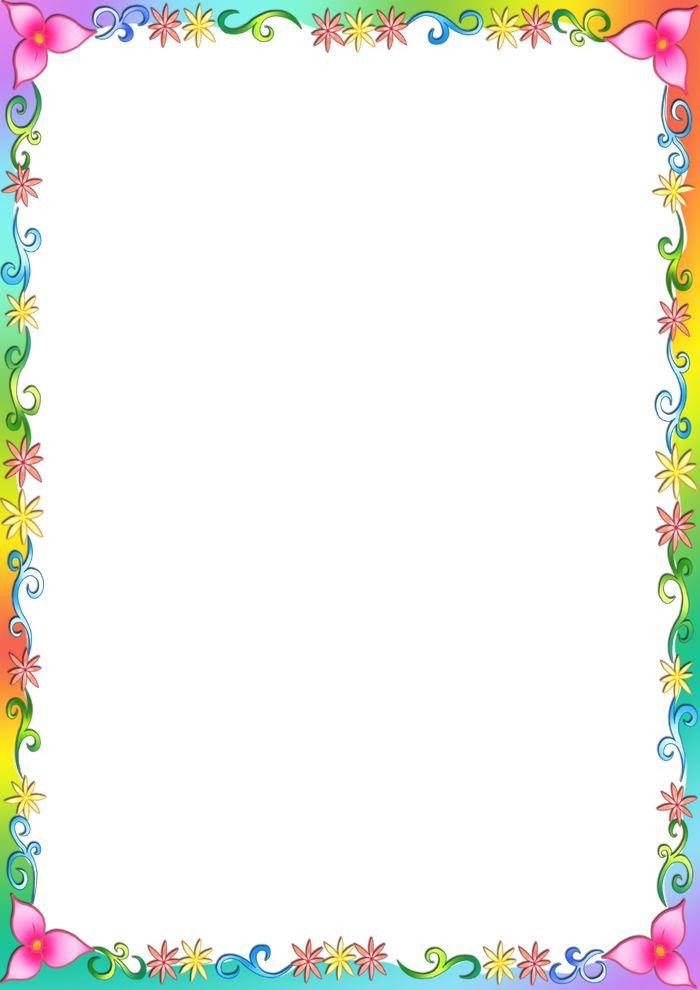 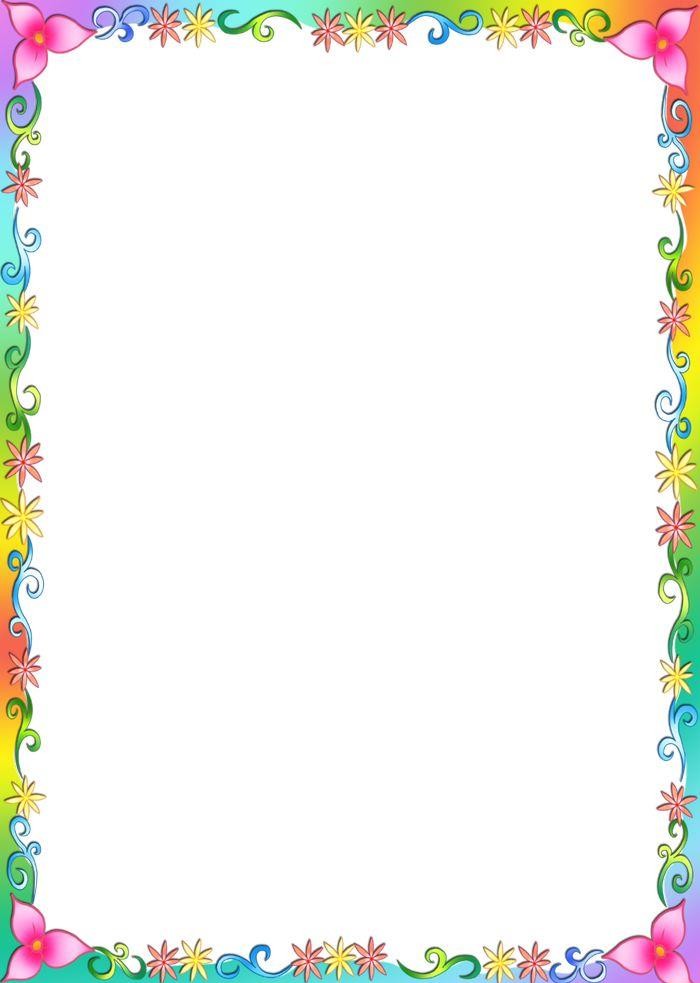 План роботи методичного об`єднаннявчителів початкових класів на 2023 – 2024 навчальний рікНауково-методична	проблема,	над	якою працює методичне об’єднання:««ФОРМУВАННЯ ПАТРІОТИЧНИХІ ГРОМАДЯНСЬКИХ ЯКОСТЕЙ ОСОБИСТОСТІ УЧНЯ»Завдання методичного об’єднання вчителів початкових класівВпровадження особистісно-орієнтованого та діяльнісного підходів в організації роботи членів ШМО.Створення умов для успішного впровадження Концепції Нової української школи, Державного стандарту початкової освіти на засадах компетентнісного підходу.Створення гуманного соціокультурного середовища для самовираження, самоактуалізації, самоствердження та самореалізації кожного вчителя, його повноцінного професійного розвитку й особистісного самовдосконалення.Задоволення особистісних освітніх потреб вчителів.Формування єдиного освітньо-методичного простору для професійного зростання педагогів.Тематика засідань методичного об`єднання вчителів початкових класівна 2023-2024 навчальний рікЗасідання 1. Тема.	Підвищення професійної компетентності педагогів. Особливості організації навчально-виховного процесу ( серпень)Засідання 2. Тема. Тема. Формування громадянської компетентності у здобувачів освіти.Адаптація першокласників до шкільного колективу
 ( листопад)Засідання 3. Тема. Освітнє середовище як головний чинник розвитку особистості учня.( грудень)Засідання 4. Тема. «Булінг у дитячому середовищі. Інноваційні та хмарні технології: доцільність та практичне застосування у освітній діяльності»(березень)Засідання 5. Тема. Підсумок роботи методичного об’єднання за рік ( травень)Засідання 1Тема.	Підвищення професійної компетентності педагогів.	Особливості організації навчально-виховного процесуФорма проведення. Круглий стілМета.Вивчити основні нормативні документи, що регламентують функціонування початкової школи;обговорити виконання плану  роботи  методичного  об’єднання  за 2022-2023 н. р. та затвердити план роботи на 2023-2024 н.р.; розглянути методичні рекомендації щодо проведення першого  уроку;  проаналізувати навчальні програми, підручники, зошити.Завдання членам	методоб’єднання :опрацювати  інструктивно-методичні листи,  програми, підручники, зошити	та посібники	для	початкової	школи;проаналізувати вимоги Державного стандарту, завдань навчальних програм;дотримуватися методичних	рекомендацій	до	проведення Першого	уроку;поповнити свій робочий кабінет новими наочними посібниками, дидактичними іграми, роздатковим	матеріалом;працювати над ідеєю: «Кабінет - творча майстерня вчителя!»;підготуватися до обміну досвідом «НУШ. Перші сходинки разом з учнями 1-4 класів»;бути готовими взяти участь у майстер-класі «Щиро вітаємо на ранковій зустрічі».Засідання 2Тема. Формування громадянської компетентності у здобувачів освіти. Адаптація першокласників до шкільного колективуФорма проведення. Педагогічні посиденькиМета. Розширити знання педагогів щодо формування громадянської компетентності у здобувачів освіти; підвищити професійну компетентність учителів; сприяти     розвитку     творчої     активності     педагогів,      виховувати      інтерес до самовдосконалення. Створити умови для успішної адаптації першокласників до шкільного    колективу.    Спланувати    роботу    вчителів     для     проведення тижня початкової ланки.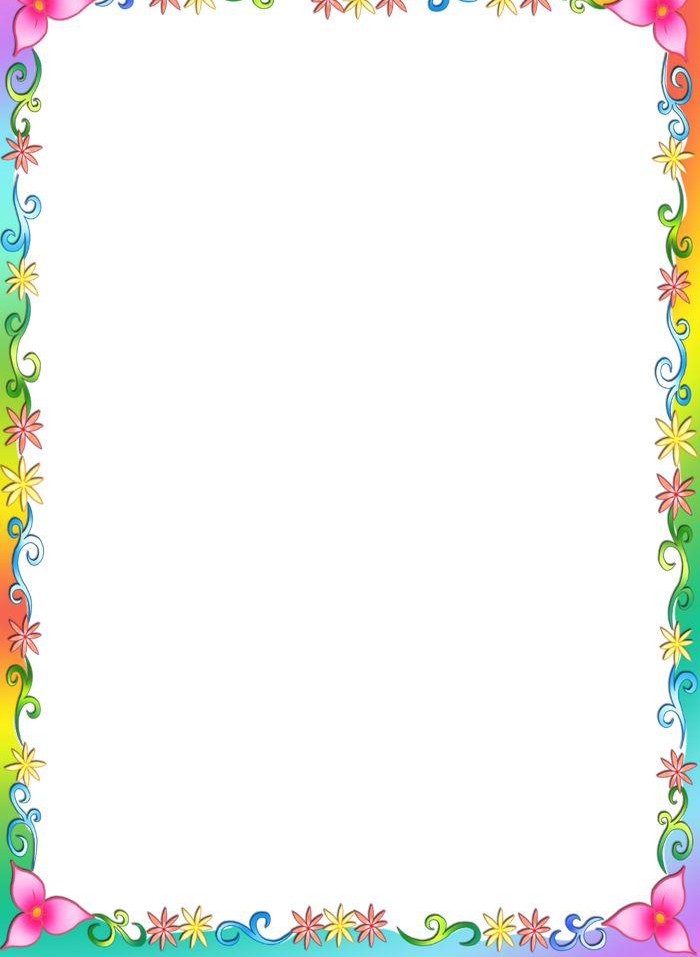 Завдання	членам методоб’єднання:організувати активну участь молодших школярів у Всеукраїнських конкурсах«Соняшник», інтернет-олімпіадах «На урок», «Всеосвіта», конкурсі знавців української мови імені Петра Яцика;вчителям, що  атестуються, підготувати  відкритий урок;взаємовідвідувати уроки колег з метою обміну досвідом;вивчати досвід роботи вчителів школи з теми «Формування громадянської компетентності в учнів як необхідна вимога сьогодення».застосовувати на уроках етимологічнІ п’ятихвилинки.Засідання 3Тема. Освітнє середовище як головний чинник розвитку особистості учняФорма проведення. Педагогічні посиденькиМета. Розширити знання педагогів щодо  запровадження  НУШ(освітнє середовище, інтегроване навчання, осередки, LEGO);підвищити професійну компетентність учителів; сприяти розвитку творчої активності педагогів,виховувати інтерес до самовдосконалення.Завдання	членам методоб’єднання:продовжувати організувати ефективне і безпечне освітнє середовище;опрацювати педагогічну пресу, переглянути вебінари за темою «Освітнє середовище як головний чинник розвитку особистості учня»створити посібник «Ранкові зустрічі у НУШ»вчителям, що атестуються, підготуватися	до проведення	творчого звіту;Засідання 4Тема. Булінг у дитячому середовищі .Інноваційні та хмарні технології: доцільність та практичне застосування у освітній діяльності.Форма проведення. Методичний аукціонМета. Розширити знання педагогів про булінг у дитячому середовищі. Обмінятися досвідом роботи з впровадження в освітній процес інноваційних форм організації навчальної діяльності молодших школярів на уроках української мови, критичне мислення молодших школярів на уроках української мови. Сприяти розвитку творчої активності педагогів, підвищувати їх теоретичну, методичну, практичнукомпетентність; удосконалювати освітній процес у початковій школі; виховувати інтерес до самовдосконалення, пізнання нового.Завдання	членам методоб’єднання:- взяти до уваги статтю «Інноваційні та хмарні технології: доцільність та практичне застосування у освітній діяльності»;опрацювати методичну літературу на тему «Диференціація на сучасному уроці».підготувати звіт «Досягнення та результати здобувачів освіти 1- 4 класів »;підготувати ідеї до перспективного плану роботи мо на наступний рік.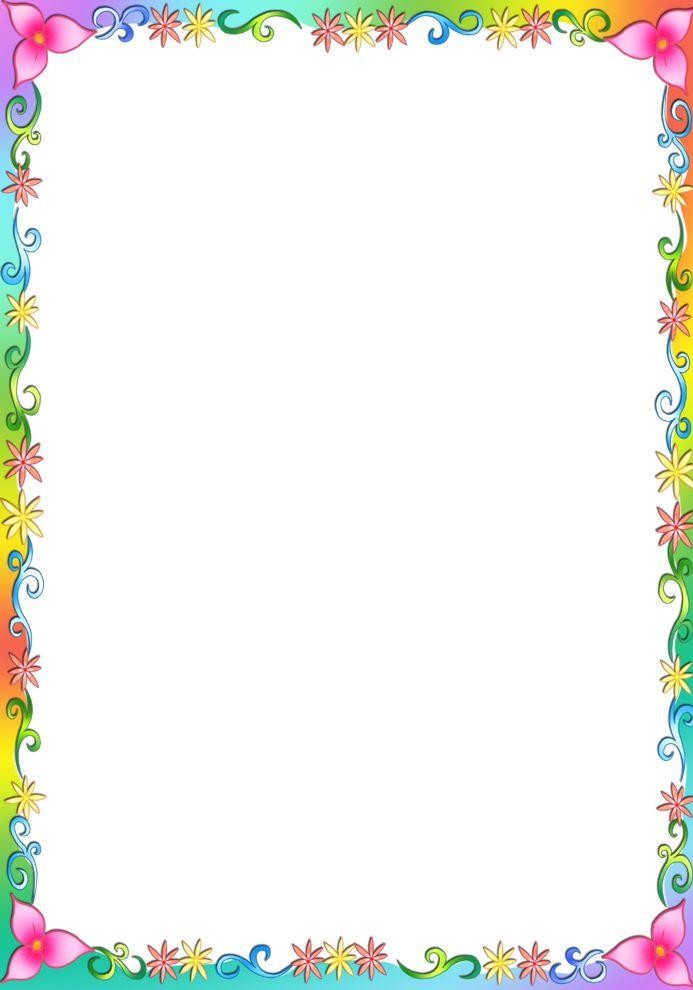 Засідання 5Тема. Підсумок роботи методичного об’єднання за рікФорма проведення. Методичний марафонМета.  Підвести   підсумки   роботи   методичного   об’єднання   вчителі початкових класів за 2023-2024 навчальний рік, заслухати звіти вчителів про самоосвіту, творчі освітянські знахідки, скласти перспективний план роботи м/о на наступний навчальний рік.Завдання	членам методоб’єднання:систематично працювати над вдосконаленням методичної роботи з питань підвищення	професійної майстерності;продумати оформлення освітнього середовища на новий навчальний рік;слідкувати за новинками методичної літератури;займатися самоосвітою.Положення про шкільне методичне об’єднаннявчителів початкових касівЗагальні положення.Діяльність МО базується на педагогічному аналізі, прогнрозуванні й плануванні навчально-виховного процесу в школі.Основні напрями діяльності, зміст і форми роботи МО визначаються її членами відповідно до цілей і завдань школи і затверджуються методичною радою школи.У своїй діяльності МО керується Конституцією і законами України, указами Президента, рішеннями уряду України, органами управління освіти всіх рівнів з питань освіти й виховання, а також статутом школи, Концепцією розвитку школи, науково-методичною проблемою педагогічного колективу і навчально-виховними завданнями річного плану, наказами і розпорядженнями директора.Взаємозв’язки МО з іншими структурними одиницями методичної школи і позашкільними організаціями.МО в особі голови МО працює спільно з адміністрацією, методичним кабінетом, з педагогічною, методичною радами школи, творчими групами вчителів предметників, школою молодого вчителя, районними методичними об’єднаннями і методистами обласного НМЦ, здійснює координацію дій з реалізації цілей і завдань методичної, науково-дослідної, інноваційної та інформативно-аналітичної діяльності.Завдання методичного об’єднання.Створення умов для професійного, культурного і творчого зростання педагогів.Виявлення і пропаганда ППД, здійснення нових підходів до організації навчання й виховання.Освоєння  нового  змісту,	технологій і методів педагогічної діяльності зі свого предмета, напряму і науково-методичної роботи.Узагальнення ППД вчителів школи і впровадження в практику роботи школи передового досвіду вчителів області.Активна участь у створенні банку актуального досвіду в МК школи.Діагностика методичних утруднень учителів та визначення напрямів роботи МО на наступний навчальний рік.Участь у конкурсах .Функції шкільного методичного об’єднанння вчителів початкових класів.Методична підтримка інноваційної діяльності вчителів.Робота між засіданнямиУкладання календарно-тематичних та виховних планів.Вивчення вимог до ведення шкільної документації. Взаємоперевірка стану ведення учнівських зошитів, щоденників.Організація взаємного відвідування уроків вчителями з метою обміну досвідом роботи, вивчення стану викладання та рівня знань, умінь та навичок з математики.Проведення відкритих уроків, заходів.Вдосконалення методичної роботи з питань підвищення професійної майстерності. 6.Організація індивідуальної роботи з обдарованими дітьми.Протокол № 1засідання шкільного методичного об’єднання початкових класів на тему:
 « Підвищення професійної компетентності педагогів.	Особливості організації навчально-виховного процесу»Дата проведення: 30.08.2023Присутні: вчителі початкових класів, керівник МО, заступник директора з НВ. Форма проведення: методична панорамаПорядок денний:Звіт про роботу методичного об’єднання вчителів початкових класів за минулий навчальний рік та затвердження плану роботи методоб’ єднання  на  2023 – 2024 н. р.Обговорення методичних рекомендацій «Особливості навчально- виховного процесу у початкових класах загальноосвітніх навчальних закладів у 2023 - 2024 н.р.»Розгляд інструкцій щодо ведення Класного журналу в 1-  4  класах загальноосвітніх навчальних закладівАналіз навчальних програм, підручників, зошитів, посібників для початкової школи. Календарне планування в початкових класах. Методичні рекомендації до проведення Першого уроку.Організація самоосвіти вчителів, затвердження науково-методичних	проблем 6.Огляд новинок педагогічної літератури	та фахових виданьОгляд класів- кабінетів. Готовність  кабінетів  початкової ланки освіти до роботи  в	новому	навчальному роціРозроблення пам’ятки «Кодекс справжнього патріота»Слухали: Звіт	про	роботу методичного об’єднання	вчителів	початкових класів за минулий навчальний рік та затвердження плану роботи методоб’ єднання на 2023– 2024 н. р.(доповідає керівник МО початкових класів 	)Виступили:Слободян Т.М.– вчитель початкових класів;Літнянська Л.Л.-класний керівник 1 класу, керівник МО початкових класівУхвалили:Затвердити план роботи шкільного МО початкових класів на2023– 2024 навчальний рікСлухали:Про	обговорення  методичних	рекомендацій «Особливості навчально- виховного процесу у початкових класах загальноосвітніх навчальних закладів у 2023 - 2024 н.р.»(доповідає керівник МО початкових класів Літнянська Л.Л.	)Ухвалили:Вчителям початкових класів опрацювати методичні рекомендації. 3.Слухали:Про розгляд інструкцій щодо ведення Класного журналу в 1- 4 класах загальноосвітніх	навчальних закладів(доповідає МО початкових класів Літнянська Л.Л.	)Ухвалили:1. Вчителям початкових класів дотримуватись інструкцій щодо  ведення Класного журналу в 1- 4  класах  загальноосвітніх  навчальних  закладів4.Слухали:  про	аналіз	навчальних програм, підручників, зошитів,посібників для початкової школи. Більше детально обговорили щодо календарного планування в початкових класах. Наголошено, що вчителі початкових класівмають опрацювати методичні	рекомендації	щодо	проведення Першого	уроку у 2023-2024 навчальному році..    (доповідає МО початкових класів Літнянська Л.Л.	)      Ухвалили:1. Вчителям початкових класів розробити календарне планування та ознайомитись із методичними	рекомендаціями	щодо	проведення Першого	уроку у 2023-2024 навчальному році.5.Слухали:  Про	організацію	самоосвіти	вчителів,	затвердження	науково- методичних	проблем    (доповідає МО початкових класів Літнянська Л.Л.	) Ухвалили:1. Вчителям початкових класів обрати науково-методичну проблему, над якою будуть працювати у 2023-2024 навчальному році.6.Слухали: Про огляд новинок педагогічної літератури	та фахових виданьУхвалили:
1. Вчителям початкових класів постійно вивчати та опрацьовувати науково- методичну літературу та фахові видання.Слухали:	Про готовність	кабінетів	початкової  ланки  освіти до роботи	в новому	навчальному роціУхвалили:Протягом навчального року поповнювати матеріально-технічну базу кабінету.Слухали: Про розроблення пам’ятки ««Кодекс справжнього патріота». Наголошено, що потрібно підготувати матеріали для буклетів, в яких буде міститись основна інформація про риси українського патріота.Ухвалили:1. Вчителям початкових класів підготувати та підібрати матеріали про дистанційне навчання.Голова МО	/	/Секретар	/	/Протокол № 2засідання шкільного методичного об’єднання початкових класів на тему:«Формування громадянської компетентності у здобувачів освіти. Адаптація першокласників до шкільного колективу»Дата проведення: 24.10.2023Присутні: вчителі початкових класів, керівник МО. 
Форма проведення: педагогічні посиденькиПорядок денний:Формування громадянської компетентності в учнів як необхідна вимога сьогодення.Про участь учнів 3- 4 класів у Міжнародному конкурсі знавців української мови імені П. Яцика.«Адаптація першокласників до шкільного колективу». Результати моніторингуАукціон методичних ідей «Форми, методи, засоби національно-патріотичного виховання молодших школярів».Створення методичного кейсу для вчителя «1000+1 ідея організації національно- патріотичного виховання молодших школярів».Створення дидактичної картотеки «Етимологічні п’ятихвилинки на уроках української мови – ефективний засіб національно-патріотичного виховання»Слухали:Вчителя 2 класу Коваль Т.Б., яка ознайомила присутніх із доповіддю«Формування громадянської компетентності в учнів як необхідна вимога сьогодення».Наголошено, шо одним із найактуальніших завдань сучасної освіти і виховання в Україні є створення умов для формування людини-громадянина, для якої демократичне громадянське суспільство є осередком для розкриття її творчих можливостей, задоволення особистих та суспільних інтересів. Це може забезпечити система громадянської освіти, що має на меті підготовку молоді до активної участі в житті демократичного суспільства і формування її громадянської компетентності.Ухвалили:Вчителям   початкових  класів  продовжувати	активіззуватироботу з питань виховання громадської свідомості учнівСлухали:Про участь учнів 3- 4 класів у Міжнародному конкурсі знавців української мови імені П. Яцика.(доповідають класні керівники Слободян Т.М.,Бойко Н.Я.	)Ухвалили:Розробити та затвердити завдання для проведення І етапуМіжнародного конкурсу знавців української мови імені П. Яцика.Вчителям 3 та 4 класів підготувати учнів для участі в І етапі конкурсу.Слухали:Вчителя 1 класу Літнянську Л.Л.,яка ознайомила присутніх з адаптацією першокласників до шкільного колективу та результатамимоніторингу .Зазначено,  що	початок навчання дитини в 1-му класі — складний і відповідальний етап у її житті. Адже відбувається дуже багато змін. Це не тільки нові умови життя та діяльності — це й нові контакти, нові стосунки, нові обов’язки.Змінюється все життя дитини: все підпорядковується навчанню, школі, шкільнимсправам і турботам. Звикання до школи — тривалий індивідуальний процес. Згідно зі статистикою, тільки 50% дітей адаптується до нових умов і вимог протягом півроку. Другій половині потрібно більше часу.	Соціальна адаптація — це процес входження до учнівського колективу. Соціальну адаптацію розглядають якзавершальний, підсумковий етап адаптації в цілому, що забезпечує як фізіологічне і психологічне, так і соціальне благополуччя особистості. Першокласник повинен пристосуватись до вимог тих соціальних груп, що характерні для школи (учнівська група, вчителі, інші класи тощо).Ухвалили:Вчителю 1 класу уважно підходити до організації навчально-виховного процесу першокласників. Співпрацювати з практичним психологом школи.Слухали:Керівника МО початкових класів Літнянську Л.Л. 	, яка провела з вчителями аукціон методичних ідей «Форми, методи, засоби національно-патріотичного виховання молодших школярів».Ухвалили:Вчителям початкових класів продовжувати використовувати на уроках форми, методи, засоби національно-патріотичного виховання молодших школярів5.СлухалиВчителя  початкових класів Слободян Т.М.	, яка ознайомила присутніх зі створенням методичного кейсу для вчителя «1000+1 ідея організації національно-патріотичного виховання молодших школярів».Ухвалили:1.Вчителям початкових класів запроваджувати на уроках ідеї для організації національно-патріотичного виховання молодших школярів6. Слухали:Про створення дидактичної картотеки «Етимологічні п’ятихвилинки на уроках української мови – ефективний засіб національно-патріотичного виховання» (доповідають вчитель початкових класів Бойко Н.Я.	)Ухвалили:1.Вчителям початкових класів впроваджувати етимологічні п’ятихвилинки на уроках української мови.Голова МО	/	/Секретар	/	/Протокол № 3засідання шкільного методичного об’єднання початкових класів на тему: «Освітнє середовище як головний чинник розвитку особистості учня»Дата проведення: 04.01.2024Присутні: вчителі початкових класів, керівник МО. Форма проведення: методичні посиденькиПорядок денний:Ділова гра «Професійно проведений урок – шлях до якості знаньздобувачів освіти»Цифровий калейдоскоп «Електронні освітні ресурси для Нової української школи»Майстер-клас «Ранкові зустрічі»Як створити середовище НУШ в умовах дистанційної освіти?Методичні перегуки:«Обговорення  матеріалів періодичної преси, новини	з тематики курсів, вебінарів»З досвіду роботи «Онлайн платформи  в освітньому просторі»Організація ефективного і безпечного освітнього середовища.Слухали:Керівника    МО    початкових    класів     ,    яка   провела     з    вчителями   ділову гру «Професійно та по-сучасному проведений урок – шлях до якості знань здобувачів освіти». Метою гри було:активізація творчого потенціалу педагогічних працівників школи;забезпечення	умов	вільного	спілкування	та	створення	позитивного мікроклімату в колективі;стимулювати бажання педагогів підвищувати свій фаховий рівень.З  учасниками гри  було проведено тест	на визначення творчого потенціалу педагога.Ухвалили:Вчителям	початкових	класів	продовжувати	використовувати	на	уроках інноваційні технології, вдосконалювати та	підвищувати свій фаховий рівень.Слухали:Керівника МО початкових класів , яка ознайомила присутніх із цифровим калейдоскопом «Електронні освітні ресурси для Нової української школи»Наголошено, шо для організації дистанційного та індивідуального навчання в закладах освіти можна також використовувати наступні веб-технології та програмні засоби:Веб-додаток Edmodo – освітній сайт, який являє собою усічену соціальну мережу за типом Facebook, яка дозволяє спілкуватися вчителям та учням, об'єднавшись навколо процесу навчання у школі.Платформа LearningApps.org – онлайновий сервіс, який дозволяє створювати інтерактивні вправи. Він є конструктором для розробки різноманітних завдань з різних предметних галузей для використанням і на уроках, і позаурочний час, і для малечі, і для старшокласників. Крім того, Learningapps.org надає можливість дистанційного навчання кожному вчителю, адже дозволяє створити набір класів у власному акаунті, ввести дані про учнів, їх профілі, задати пароль для входу та викладати вправи для виконання.Платформа Learning.ua – містить онлайн тести, інтерактивні завдання з навчальних предметів.Платформа Stepik – безкоштовна освітня платформа та конструктор відкритих онлайн-курсів та уроків.Хмарні сервіси (Office365, Google) для спільної роботи учнів та вчителя.Ухвалили:Вчителям  початкових класів використовувати	електронні освітні ресурси для Нової української школи під час проведення уроків онлайн та офлайн.СлухалиКерівника МО Літнянську Л.Л.	, яка організувала з присутніми майстер-клас «Ранкові зустрічі в НУШ».Основні завдання майстер-класу:-Розширити знання педагогів про значення та структуру ранкової зустрічі;-Вчити використовувати методику ранкових зустрічей в роботі з дітьми;-Формувати вміння самостійно і критично мислити, ефективно спілкуватися, бути відкритими для нових ідей, поважати і знаходити спільну мову з іншими, брати на себе відповідальність за себе та інших.Ухвалили:Вчителям початкових класів постійно організовувати із здобувачами освіти ранкові зустрічіСлухали:Вчителя  1  класу,  яка  ознайомила  присутніх   з  доповіддю	« Як створити середовище НУШ в умовах дистанційної освіти?»Зазначено, що сучасний педагог має стати наставником, який вміє організувати освітній процес в умовах дистанційної форми навчання. Для цього потрібно впроваджувати у навчання наступні вправи: ранкове коло онлайн, обійми, словникова візуалізація, щоденні новини.Ухвалили:1.	Вчителям	початкових	класів	створити	середовище	НУШ	в	умовах дистанційної освіти.Слухали: Про огляд  матеріалів періодичної преси, новини	з тематики курсів, вебінарівУхвалили:1. Вчителям початкових класів постійно вивчати та опрацьовувати науково- методичну літературу та фахові видання, переглядати вебінари з теми засідання.6. Слухали:Вчителя 2 класу, яка поділилась досвідом «Онлайн -платформи в освітньому просторі» .Підкреслено, що найкращими Інструментами спілкування в дистанційному навчанні можуть бути:Електронна пошта – це стандартний сервіс інтернету, що забезпечує передавання повідомлень, як у формі звичайних текстів, як і в інших формах (програмах, графіці, звуках, відео) у відкритому чи зашифрованому вигляді. У системі освіти електронна пошта використовується для організації спілкування викладача й учня, а також учнів та учениць між собою.Форум – найпоширеніша форма спілкування вчителя й учнів та учениць у дистанційному навчанні. Кожний форум присвячений якійсь проблемі або темі. Модератор форуму реалізує дискусію чи обговорення, стимулюючи запитаннями, повідомленнями, новою цікавою інформацією.Програмне забезпечення форумів дозволяє прикріпити різні файли певного розміру. Чат – спілкування користувачів мережі в режимі реального часу, засіб оперативного спілкування людей через інтернет. Є кілька різновидів чату: текстовий, голосовий, аудіовідеочат. Найбільш поширений – текстовий. Голосовий чат дозволяє спілкуватися за допомогою голосу, що важливо під час вивчення іноземної мови в дистанційній формі.В освітніх цілях, за необхідності, можна організувати спілкування в чатах із носіями мови. Це реальна можливість мовної практики, яка проводиться в межах запропонованої для дискусії проблеми, сумісної проєктної діяльності, обміну інформацією.Ухвалили:1. Вчителям початкових класів постійно використовувати онлайн-платформи в освітньому просторі.7. Слухали:Про організацію ефективного і безпечного освітнього середовища.Керівник МО наголосила на тому, що створити безпечне освітнє  середовище — одне з першочергових завдань закладу освіти, виконання якого має реалізувати право на безпечні та нешкідливі умови навчання в умовах війни. Педагогічні працівники мають опанувати основні правила безпечної поведінки та навчити цього дітей. Важливо пам'ятати! Дитина лише тоді відчуватиме себе в безпеці, коли за нею доглядатиме безпечна доросла людина, коли житиме в безпечних стабільних умовах і коли знатиме, що таке безпечна поведінка, і вмітиме безпечно поводитися.Ухвалили:1.	Вчителям початкових класів продовжувати організувати ефективне і безпечне освітнє середовищеГолова МО	/	/Секретар	/	/Протокол № 4засідання шкільного методичного об’єднання початкових класів на тему: «Булінг у дитячому середовищі .Інноваційні та хмарні технології: доцільність та практичне застосування у освітній діяльності».Дата проведення: 29.03.2024Присутні: вчителі початкових класів, керівник МО, психолог закладу Форма проведення: методичні посиденькиПорядок денний:Тренінг «СТОП – БУЛІНГ: попередження жорстокості та насильства серед дітей».З досвіду роботи «Онлайн платформи в освітньому просторі»Панорама роздумів «Інноваційні та хмарні технології: доцільність та практичне застосування у освітній діяльності»Обмін досвідом «Комікс — онлайн-сервіси для створення яскравих історій для будь-якого уроку»Інформаційний лекторій «Формування інфомедійної грамотності у здобвачів освіти під час уроків»Творчі звіти вчителів, які атестується»Слухали:Керівника МО Літнянську Л.Л.	доповідь у формі тренінгу за темою «СТОП – БУЛІНГ: попередження жорстокості та насильства серед підлітків».Ухвалили:Вчителям	початкових	класів	продовжувати	проводити	заходи	щодо попередження жорстокості та насильства серед дітей.Ухвалили:Вчителям  початкових  класів  опрацювати нормативні документи	(листи, накази Міністерства освіти і науки України)Слухали:Слухали:Вчителя 2класу Коваль Т.Б., яка поділилась досвідом «Онлайн -платформи в освітньому просторі» .Підкреслено,	що  найкращими	Інструментами	спілкування	в дистанційному навчанні можуть бути:Електронна пошта – це стандартний сервіс інтернету, що забезпечує передавання повідомлень, як у формі звичайних текстів, як і в інших формах (програмах, графіці, звуках, відео) у відкритому чи зашифрованому вигляді. У системі освіти електронна пошта використовується для організації спілкування викладача й учня, а також учнів та учениць між собою.Форум – найпоширеніша форма спілкування вчителя й учнів та учениць у дистанційному навчанні. Кожний форум присвячений якійсь проблемі або темі. Модератор форуму реалізує дискусію чи обговорення, стимулюючи запитаннями, повідомленнями, новою цікавою інформацією.Програмне забезпечення форумів дозволяє прикріпити різні файли певного розміру. Чат – спілкування користувачів мережі в режимі реального часу, засіб оперативного спілкування людей через інтернет. Є кілька різновидів чату: текстовий, голосовий, аудіовідеочат. Найбільш поширений – текстовий. Голосовий чат дозволяє спілкуватися за допомогою голосу, що важливо під час вивчення іноземної мови в дистанційній формі.В освітніх цілях, за необхідності, можна організувати спілкування в чатах із носіями мови. Це реальна можливість мовної практики, яка проводиться в межах запропонованої для дискусії проблеми, сумісної проєктної діяльності, обміну інформацією.Ухвалили:1. Вчителям початкових класів постійно використовувати онлайн-платформи в освітньому просторі.3.Слухали:Вчителя 4 класу Слободян Т.М.	, яка представила присутнім добірку технологій«Інноваційні та хмарні технології: доцільність та практичне застосування у освітній діяльності».Зазначено, що хмарні технології - це такі технології обробки даних, у яких комп'ютерні ресурси надаються інтернет-користувачу як онлайн-сервіси.Можливості хмарних технологій:ви маєте доступ до своїх матеріалів і документів будь-де і будь-коли;з'являється можливість використання відео і аудіо файлів прямо з Інтернету, без додаткового завантаження на комп'ютер;проведення он-лайн уроків, тренінгів, круглих столів;можливість формувати траєкторії розвитку кожного учня з конкретного предмету;принципово	нові	можливості	для	організації	досліджень,	проектної діяльності та адаптації навчального матеріалу до реального життя;принципово нові можливості передачі знань: он-лайн уроки, вебінари, інтегровані практичні заняття, кооперативні лабораторні роботи,Ухвалили:1. Вчителям початкових класів використовувати на своїх уроках хмарні технології.Слухали:Вчителя 1класу Літнянську Л.Л.	, яка ознайомила присутніх із застосуванням методики «Комікс— онлайн-сервіси для створення яскравих історій для будь-якого уроку». Відмічено, що комікси – намальовані тематичні історії. Вони вже давно з успіхомвикористовуються як ефективний дидактичний матеріал у школах Західної Європи та США.Є шість найбільш зручних онлайн-інструментів, за допомогою яких можна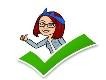 втілити ідею коміксу за кілька хвилин. BitstripsЦей ресурс допоможе створити мультиплікаційну версію самого себе. У його межах платформи можна дібрати своєму віртуальному двійникові одежу, змінити зачіску, макіяж та інше. Canva Цей ресурс дозволяє створити яскраві змістовні комікси«з нуля» або використовуючи будь-який з понад 200 тематичних шаблонів. Кожен з них містить фон, промальованих персонажів та їхні репліки. Pixton	Ця платформа дозволяє створити яскравий емоційний комікс, використовуючи широкий функціонал налаштувань.Ухвалили:1. Вчителям початкових класів використовувати на своїх уроках онлайн- ресурси для створення коміксівСлухали:Керівника МО, яка провела інформаційний лекторій «Формування інфомедійної грамотності у здобувачів освіти під час уроків».Зазначено, що нині процес формування й розвитку особистості відбувається не тільки на уроках, а й під впливом медіа – у сучасному медіа середовищі. Ключовим поняттям медіаграмотності є критичне мислення – це комплекс усвідомлених дій і навичок, які використовуються для оцінювання інформації: достовірна вона, чи містить маніпуляції.Вивчаючи, аналізуючи, порівнюючи та співставляючи різноманітні погляди, теорії та практики, які сприяють формуванню у учнів початкових класів навичок інфо-медіаграмотності – допомагаємо дітям вчасно адаптуватися до сучасного, мінливого інформаційного середовища.Ухвалили:1.	Вчителям початкових класів формувати інфомедійну грамотність у здобувачів освіти під час уроків.6.Слухали:Про творчі звіти вчителів, які атестується.Ухвалили:1.	Вчителям початкових класів  впроваджувати в  освітню діяльність	передовий досвід колег.Голова МО	/	/Секретар	/	/Протокол № 5засідання шкільного методичного об’єднання початкових класів на тему: «Підсумок роботи методичного об’єднання за рік»Дата проведення: 29.05.2024Присутні: вчителі початкових класів, керівник МО, психолог закладу Форма проведення: методичний марафонПорядок денний:Підведення підсумків роботи методичного об’єднання вчителів початкових класів за 2023-2024 навчальний рікЗвіт учителів «Досягнення та результати здобувачів освіти»Панорама ідей. Складання перспективного плану роботи методичного об’єднання вчителів початкових класів на 2024-2025 навчальний рікПро порядок закінчення навчального року.Аналіз результатів анкетування учнів 4 класу щодо готовності до навчання у середній ланціАналіз результатів та участі здобувачів освіти у шкільних, Всеукраїнських та Міжнародних конкурсах та інтернет-олімпіадах.Слухали:Керівника МО, яка ознайомила присутніх з підсумками роботи методичного об’єднання вчителів початкових класів за 2023-2024 навчальний рік.Зазначено, шо методичне об’єднання вчителів початкових класів у 2023-2024 навчальному році працювало над проблемою: ««ФОРМУВАННЯ ПАТРІОТИЧНИХ І ГРОМАДЯНСЬКИХ ЯКОСТЕЙ ОСОБИСТОСТІ УЧНЯ»».Проводилась велика робота з реалізації даного проблемного питання. Це проведення засідань методоб'єднання чителів початкових класів, відкритих уроків та виховних заходів, творчий звіт вчителя, що атестуються. Метою роботи методичного об'єднання вчителів - створення комфортних умов для навчання, за яких учень відчуває свою успішність, свою інтелектуальну досконалість, відчуває себечастинкою соціуму, його невід'ємною ланкою. Тому ця проблема і охопила всі сфери шкільного життя, весь освітній процес, де в центрі стоїть особистість - учень, з інтелектуальним, фізичним, творчим потенціалом.Робота методичного об’єднання була спрямована на підвищення професійної майстерності і розвиток творчої ініціативи вчителів, впровадження нового Державного стандарту початкової загальної освіти; застосування в інноваційному навчанні інтерактивних технологій; створення умов для формування ключових компетентностей учнів, педагогів. Протягом навчального року вчителі початкових класів працювали творчо наполегливо ефективно та результативно.Члени ШМО вчителів початкових класів беруть активну участь у підготовці та проведенні педагогічних рад школи.Ухвалили:ВважАти роботу МО за 2023-2024 навчальний рік задовільною.Слухали:Про звіт учителів «Досягнення та результати здобувачів освіти»( доповідають класні керівники 1-4 класів)Ухвалили:Вчителям початкових класів подати звіт керівнику МО.Слухали:Керівника МО, яка запропонувала подати власні ідеї та пропозиції щодо перспективного плану роботи методичного об’єднання вчителів початкових класів на 2024-2025 навчальний рік.Ухвалили:Розробити перспективний план роботи методичного об’єднання вчителів початкових класів на 2024-2025 навчальний рік.Слухали:Керівника МО, яка ознайомила присутніх із порядком закінчення навчального року.Ухвалили:Вчителям початкових класів заповнити своєчасно свідоцтва досягнень.Слухали:Класного керівника 4 кл.,яка ознайомила присутніх із аналізом результатів анкетування учнів 4 класу щодо готовності до навчання у середній ланці. Підкреслено, щопід час навчання в школі дитина долає кризові перехідні етапи, кожний з яких має свою специфіку, свої проблеми, що вимагають особливої уваги шкільного психолога. Одним з таких етапів є перехід із молодшої школи до середньої. Складність цього періоду обумовлена передусім сукупністю тих змін, що відбуваються у внутрішньому світі дітей даного віку. Таким чином, у шкільному оточенні п'ятикласників відбувається ряд суттєвих змін, які знову, як і при вступі дитини до школи, актуалізують проблему її соціально-психологічної адаптації до змін вимог та обставин навчального процесу. Щоб попередити можливі негативні явища на цьому етапі розвитку особистості школяра, класний керівник проводить спеціальну роботу вже у 4-му класі.Ухвалили:Взяти до уваги моніторинг результатів анкетуванняСлухали:Про аналіз результатів та участі здобувачів освіти у шкільних, Всеукраїнських та Міжнародних конкурсах та інтернет-олімпіадах.Ухвалили:Вчителям початкових класів активніше залучати здобувачів освіти для участі у шкільних, Всеукраїнських та Міжнародних конкурсах та інтернет-олімпіадах.Голова МО	/	/Секретар	/	/№ п/пП.І.ПучителяДата наро-дженняНазва вузу,Спеціаль- ність задипломомСтаж роботиКурси, рікАтеста- ція, рікКатегорія, педаго- гічнезвання      1.Бойко
Надія 
Ярославів-
на    29.03.
    1966Чортківське педучилище
Дніпропетровський педагогічний
інститут     37    2023    2019          І      2.Слободян 
Тетяна 
Михайлівна    18.03
    1961Тернопільсь
кий педінститут      40    2023    2024    Вища     3.Літнянська 
Ліліана
Леонтіївна   28.06
   1979Чортківське педучилище
Тернопільсь-
кий педуніверси-
тет      25    2023    2021         І     4.  Коваль
  Тетяна
Богданівна    27.09
    1988Тернопіль-
ський педуніверси-
тет      12    2023    2020          І№ п/ пП.І.ПУчи- теляТема (проблема)Рік ро- боти над те- моюФорма завдання наданому етапіОсоби- стий внесокОприлюд- нення роботи12345671.Слободян
 Т.М.2.Бойко
Н.Я.3.Літнянська
Л.Л.4.Коваль
Т.Б.№Зміст роботиТермінвиконанняВідповідальний1Особистісно	орієнтоване	навчання	учнів молодшого шкільного віку.(Савченко О. Я.)Протягом рокуВчителі початкових класів2Система розвивального навчання(Д. Ельконіна-В. Давидова)Протягомроку 	.5Впровадження елементівздоров’язберігаючих технологійПротягомрокуВчителіпочаткових класів6Виховання	учнів	на	історико-культурних традиціям рідного міста «Мій рідний край –найкраще місце» (досвід учителів початкових класів ЗЗСО)Протягом рокуСистема роботи вчителя по використанню ефективних вправ і прийомів для удосконалення навички читання здобувачівосвітиПротягом рокуВчителі МО8Створення	інтерактивних	онлайн-ігор	доуроків у початковій школіПротягомрокуВчителі МО9«Уроки край неба » за В.О. СухомлинськимПротягомрокуВчителі МО10Формування	національно-патріотичноїкомпетентності учнівПротягомрокуВчителі МО№п/пЗміст роботиВідповідальніПри-міткиВересеньВересеньВересеньВересень1.Свято Першого дзвоникаВчителі 1-4 кл.2.Патріотичний проєкт «Герої поруч з нами».Вчителі1- 4 кл.3.Краєзнавчий	квест	«Знай,	люби, оберігай рідне село — рідний край»Вчитель 4 кл.4.Проведення тематичних годин «Молоде покоління прагне миру.Війну зупинімо»Вчителі 2 – 4 кл.5.Проект «А у нас на паралелі». «Шкільний майданс»Вчитель 3кл.6.Вишиванко-джинсовий деньВчителі 1-4 кл.ЖовтеньЖовтеньЖовтеньЖовтень1.Тематичні класні години «Безсмертним подвигомсвоїм вони прославили країну», «Героїчне минуле народу»Вчителі 1-4 кл.2.Участь у шкільному конкурсі «Моя Батьківщина — Україна»4 кл.3.Етичний	тренінг	«Культура	користування мобільним телефоном»Вчителі 1-4 кл.4.Екскурсії по рідному краю та визначних місцях«Уроки духовності та мистецтва»Вчителі 1-4 кл.5.Проєкт «У рідному краї серце співає» (збір пісень рідного	краю).	Патріотична	гра-квест	ізкраєзнавчим змістомКл. керівник, 4 кл.6.Диспут «Бути вірним в дружбі означає…»Вчителі 3-4 кл.7.У	рамках	проекту	«Таємницікнижкового	дивосвіту»	свято	«Мандруємо книжковою країною»Класнийкерівник 2 кл.ЛистопадЛистопадЛистопадЛистопад1.Місячник правових знань та Всеукраїнськоготижня праваВчитель  1кл.2.Зустрічі з представниками правоохоронних органів правопорядку в рамках проведення місячника правових знань (1-4 кл.)Вчителі 1-4 кл.3День писемності та мовиВчителі 1-4 кл.4.Година спілкування « Ми сьогодні громадяни»Вчителі 1-4 кл..5Уроки звитяги до Дня гідності та свободи «Гідність людини понад усе», «Вони боролись за свободу»4-кл.6.Посвята в першокласникиВчитель1 кл.7Тиждень початкової школиВчителі 1-4 кл.ГруденьГруденьГруденьГрудень1.«А у нас на паралелі». «Казковий фестиваль»Вчитель 2 кл.2.У рамках інформаційно-пошукового проєкту«Збережемо природу Землі разом».Екологічний турнір «Природа – наш дім , бережімо його !»Кл.керівник 3 класу3.Акція на захист ялинки «Замість ялинки зимовий букет»Вчителі 1-4 кл.4.До Дня захисту прав тварин участь умісячнику доброти. Вчителі 1-4 кл.6.Святкування Дня Миколая. Акція «Нехай Миколайприйде до кожного»Вчителі 1-4 кл.7.КТС «Ялинкові	прикраси від Миколая» ( виставка учнівських робіт)Вчителі 1-4 кл.8.Акція «Діти - дітям»Вчителі 1-4 кл.9.Новорічні ранки «Новий рік мандрує по країні»Вчителі 1-4 кл.№ з/ пЗміст роботиТермінВідповідальні1.2.3.Звіт про роботу методичного об’єднання	вчителів	початковихкласів за минулий навчальний рік та затвердження	плану	роботи методоб’ єднання на  2023 – 2024 н. р.Обговорення методичних рекомендацій «Особливостінавчально- виховного процесу упочаткових класах загальноосвітніх навчальних закладів у 2023 - 2024 н.р.»Розгляд	інструкцій щодо веденняКласного журналу в 1- 4 класах загальноосвітніх	навчальнихзакладівСерпень 2022р.Керівник моЗаступникдиректора з НВРЗаступникдиректора з НВР, члени мо4.5.6.7.8.Аналіз	навчальних програм,підручників,зошитів,посібників для початкової школи. Календарне планування в початкових класах. Методичні	рекомендації	до проведення Першого	уроку.Організація самоосвіти вчителів, затвердження науково-методичних проблемОгляд новинок педагогічної літератури	та фахових виданьОгляд класів- кабінетів. Готовність кабінетів початкової ланки  освіти до роботи в новому навчальномуроціРозроблення пам’ятки «Кодекс справжнього патріота»Заступникдиректора з НВР, керівник моКерівник моЗаступникдиректора з НВР, керівник моЧлени моЧлени мо№ з/пЗміст роботиТермінВідповідальні1.2.3.4.5.Формування	громадянської компетентності в учнів як необхідна вимога сьогодення.Про участь учнів 3- 4 класів у Міжнародному конкурсі знавців української мови імені П. Яцика.«Адаптація першокласників до шкільного колективу». Результати моніторингуАукціон методичних ідей «Форми, методи, засоби національно-патріотичного виховання молодших школярів».Створення методичного кейсу для вчителя «1000+1 ідея організації національно-патріотичного виховання молодших школярів».Листопад 2023 р.Вчитель 2 кл.Учителі 3-4 класів Класний керівник
 1 класуЗаступникдиректора з НВР, керівник моВчитель 4 кл.6.Створення дидактичної картотеки«Етимологічні п’ятихвилинки на уроках української мови –ефективний засіб національно- патріотичного виховання»Вчитель 3 кл.№ з/пЗміст роботиТермінВідповідальні1.2.3.4.5.6.Ділова гра «Професійно проведений урок – шлях до якості знань учнів»Цифровий калейдоскоп «Електронні освітні ресурси для Нової української школи»Майстер-клас «Ранкові зустрічі»Як створити середовище НУШ в умовах дистанційної освіти?Методичні перегуки:«Обговорення матеріалів періодичної преси, новини	з тематики курсів, вебінарів»З досвіду роботи «Онлайн платформи в освітньому просторі»Грудень 2023 р.Керівник моУчитель 4 класуУчителі 1-4 класівУчитель 1 класуЗаступникдиректора з НВР, керівник мокерівник моВчитель 2 кл.7.Організація ефективного і безпечного освітнього середовища.Вчитель 3 кл.   № з/пЗміст  роботиТермінВідповідальні1.2.3.4.Тренінг «СТОП – БУЛІНГ: попередження жорстокості та насильства серед дітей».З досвіду роботи «Онлайн платформи в освітньому просторі»Панорама роздумів «Інноваційні та хмарні технології: доцільність та практичнезастосування у освітній діяльності»Обмін досвідом «Комікс — онлайн-сервіси для створення яскравих історій для будь-якого уроку»Березень 2024 р.Керівник МОЧлени МОКерівник МОЧлени МО5.6.Інформаційний лекторій «Формування інфомедійної грамотності у здобвачів освіти під час уроків»Творчі звіти вчителів, які атестується»Члени МОВчителі, що атестуються№ з/пЗміст роботиТермінВідповідальні1.Підведення підсумків роботи методичного об’єднання вчителівпочаткових класів за 2023-2024 навчальний рікТравень 2024 р.Керівник мо2.Звіт учителів «Досягнення тарезультати здобувачів освіти»Члени мо3.Панорама ідей. Складання перспективного плануроботи методичного об’єднання вчителів початкових класів на 2024-2025 навчальний рікЧлени мо4.Про порядок закінчення навчальногороку.Заступникдиректора з НВР5Аналіз результатів анкетування учнів4 класу щодо готовності до навчання у середній ланціВчитель 4 кл.6.Аналіз результатів та участіздобувачів освіти у шкільних, Всеукраїнських та Міжнароднихконкурсах та інтернет-олімпіадах.Заступник директора з НВР